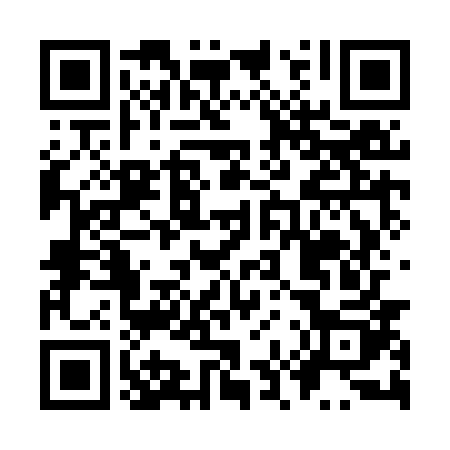 Ramadan times for Skolimow Roguziec, PolandMon 11 Mar 2024 - Wed 10 Apr 2024High Latitude Method: Angle Based RulePrayer Calculation Method: Muslim World LeagueAsar Calculation Method: HanafiPrayer times provided by https://www.salahtimes.comDateDayFajrSuhurSunriseDhuhrAsrIftarMaghribIsha11Mon3:593:595:5211:403:315:285:287:1412Tue3:563:565:5011:393:335:295:297:1613Wed3:543:545:4811:393:345:315:317:1814Thu3:513:515:4511:393:365:335:337:2015Fri3:493:495:4311:383:375:355:357:2216Sat3:463:465:4111:383:395:365:367:2417Sun3:443:445:3811:383:405:385:387:2618Mon3:413:415:3611:383:415:405:407:2819Tue3:393:395:3411:373:435:425:427:3020Wed3:363:365:3111:373:445:435:437:3221Thu3:333:335:2911:373:465:455:457:3422Fri3:313:315:2711:363:475:475:477:3623Sat3:283:285:2411:363:485:495:497:3824Sun3:253:255:2211:363:505:505:507:4025Mon3:223:225:2011:353:515:525:527:4326Tue3:203:205:1711:353:525:545:547:4527Wed3:173:175:1511:353:545:565:567:4728Thu3:143:145:1311:353:555:575:577:4929Fri3:113:115:1011:343:565:595:597:5130Sat3:083:085:0811:343:586:016:017:5331Sun4:054:056:0612:344:597:037:038:561Mon4:034:036:0412:335:007:047:048:582Tue4:004:006:0112:335:017:067:069:003Wed3:573:575:5912:335:037:087:089:024Thu3:543:545:5712:335:047:097:099:055Fri3:513:515:5412:325:057:117:119:076Sat3:483:485:5212:325:067:137:139:097Sun3:453:455:5012:325:087:157:159:128Mon3:423:425:4712:315:097:167:169:149Tue3:393:395:4512:315:107:187:189:1710Wed3:363:365:4312:315:117:207:209:19